ＥＳＤＧｓ通信　137号　1月15日（土）大阪での講演・トークのご案内　手島利夫皆様、お世話になっております。1月15日（土）の午後、大阪市のハグミュージアムで開催される「ＳＤＧｓフォーラム」の場において、私も特別講演「ＳＤＧｓを進める『質の高い学校教育』」とパネルトーク「持続可能な社会の創出」に参加させていただけることになったことのご案内です。産経新聞社様（積水ハウス様、大阪ガス様）のご依頼で、ＳＤＧｓフォーラムにお招きいただきました。関西方面の皆様と直接お話しできる機会がいただけること、とても楽しみです。参加者定員はコロナ禍の影響もあり定員50名とのことですが、先日公表したばかりでまだ空きがあるとのことですので、お知らせいたします。当日お目にかかれるようでしたら、是非お気軽にお声掛けください。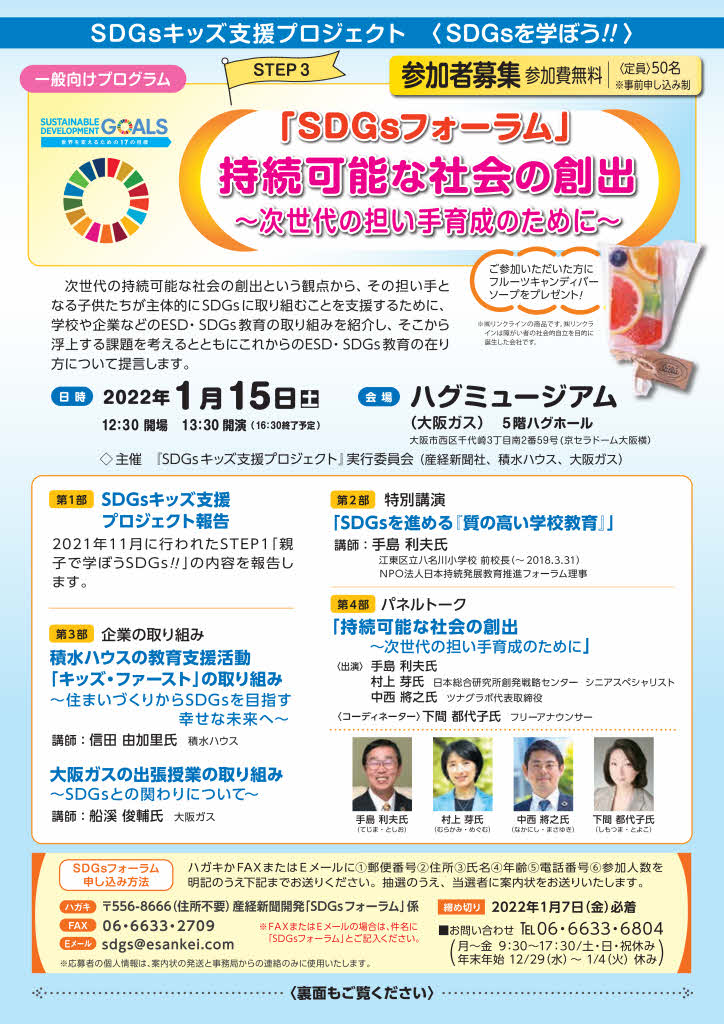 　また、午前中には子どもさん向けの「エコクッキング」体験教室も開かれるそうです。併せてご利用ください。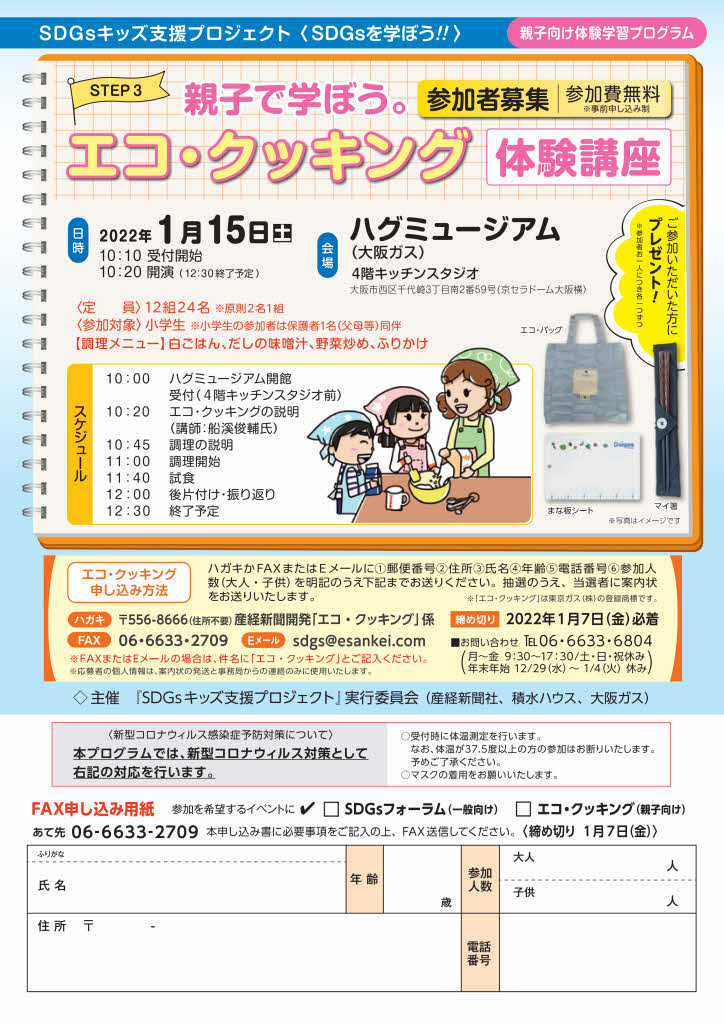 この一年、つたない発信をご覧いただき、あるいはお励ましいただきありがとうございました。来たる年が私たちの世界にとっても、また皆様ご自身やご家族、お仲間の皆々様にとりましても素敵な年になりますよう、祈念しております。「ＥＳＤ・ＳＤＧｓ推進研究室」　手島利夫URL=https://www.esd-tejima.com/　　 　　　　　　事務所：〒130-0025　東京都墨田区千歳１－５－１０　　　　　　　　 ☏＝  03-3633-1639　 090-9399-0891　　　           Ｍａｉｌ＝contact@esdtejima.com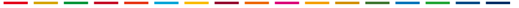 